  Просјечна нето плата у фебруару 838 КМНајвиша просјечна нето плата у подручју Финансијске дјелатности и дјелатности осигурања 1 260 КМ, а најнижа у подручју Административне и помоћне услужне дјелатности 513 КМПросјечна мјесечна нето плата запослених у Републици Српској, исплаћена у фебруару 2016. године износила је       838 КМ, а просјечна мјесечна бруто плата 1 349 КМ. У односу на фебруар 2015. године, просјечна нето плата исплаћена у фебруару 2016. године реално је већа за 1,8%, док је у односу на јануар 2016. године реално већа за 2,9%.До повећања просјечне нето плате у фебруару 2016. у односу на јануар 2016. дошло је углавном због великог броја субјеката који у јануару нису имали исплату, а у фебруару јесу, и при томе имају имају висок просјек плате и запошљавају значајан број радника. Посматрано по подручјима, у фебруару 2016. године, највиша просјечна нето плата исплаћена је у подручју Финансијске дјелатности и дјелатности осигурања и износила је 1 260 КМ. Са друге стране, најнижа просјечна нето плата у фебруару 2016. исплаћена је у подручју Административне и помоћне услужне дјелатности 513 КМ.У фебруару 2016. године, у односу на јануар 2016, номинални раст нето плате забиљежен је у подручјима Информације и комуникације 45,5%, Стручне, научне и техничке дјелатности 7,0% и Производња и снабдијевање електричном енергијом, гасом, паром и климатизација 5,3%. Смањење плате, у номиналном износу, забиљежено је у подручјима Дјелатности пружања смјештаја, припреме и послуживања хране, хотелијерство и угоститељство 10,5%, Остале услужне дјелатности 3,3% и Финансијске дјелатности и дјелатности осигурања 2,7%.     		               км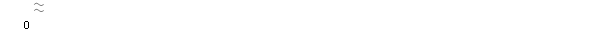 Графикон 1. Просјечнe нето платe запослених по мјесецимаМјесечна инфлација у фебруару 2016. године -0,2%Годишња инфлација (II 2016/II 2015) -1,3%Цијене производа и услуга које се користе за личну потрошњу у Републици Српској, мјерене индексом потрошачких цијена, у фебруару 2016. године у односу на претходни мјесец, у просјеку, су ниже за 0,2%, док су на годишњем нивоу, у просјеку, ниже за 1,3%.Од 12 главних одјељака производа и услуга, више цијене забиљежене су у три, ниже цијене у пет, док су цијене у четири одјељака, у просјеку, остале непромијењене.Највећи раст цијена у фебруару забиљежен је у одјељку Храна и безалкохолна пића (0,8%) и то у групама поврће (5,0%) и воће (4,6%) због сезонских утицаја и нових добављачких цијена карактеристичним за период фебруара, затим у групи уља и масноће (1,0%) усљед нових набавних цијена уља и маргарина, као и у групи шећер, мед и слични производи (0,8%), а због нове набавне цијена шећера (3,9%). Више цијене забиљежене су и у одјељку Здравство (0,3%) и то у групи фармацеутски и остали медицински производи (0,4%), због виших набавних цијена појединих врста лијекова, и у одјељку Алкохолна пића и дуван у оквиру којег је, такође, због нових набавних цијена, највећи раст (0,8%) забиљежен у групама жестока алкохолна пића и пиво. У одјељцима Становање, Комуникације, Образовање и Ресторани и хотели цијене су, у просјеку, остале непромијењене.Највећи пад цијена у фебруару забиљежен је у одјељку Превоз (2,6%) због нижих набавних цијена горива (5,8%), али и снижених цијена карата за локални превоз у граду Бања Лука (0,9%), затим у одјељку Остала добра и услуге (1,2%) усљед великог броја снижених (акцијских) цијена код производа за одржавање личне хигијене. Нешто мањи пад забиљежен је у одјељку Одјећа и обућа (0,6%), као и у одјељку Намјештај и покућство (0,3%) због акцијских попуста и трајно снижених цијена у групи производи за чишћење и редовно одржавање куће. Десезонирана индустријска производња (II 2016/I 2016.) већа 9,0% Календарски прилагођена индустријска производња (II 2016/II 2015.) већа 3,1%Број запослених у индустрији (II 2016/II 2015.) већи 1,5%Десезонирана индустријска производња у фебруару 2016. године у поређењу са јануаром 2016. већа је за 9,0%. У подручју Производња и снабдијевање електричном енергијом, гасом, паром и климатизацији остварен је раст од 12,0%, у подручју Вађења руда и камена раст од 11,7% и у Прерађивачкој индустрији раст од 11,4%. Посматрано према главним индустријским групама по основу економске намјене производа, производња енергије у фебруару 2016. године у поређењу са јануаром 2016, већа је за 14,2%, интермедијарних производа за 13,3%, нетрајних производа за широку потрошњу за 13,3% и трајних производа за широку потрошњу за 12,2%, док је производња капиталних производа мања за 15,0%.Календарски прилагођена индустријска производња у фебруару 2016. године у поређењу са фебруаром 2015. већа је за 3,1%. У подручју Производња и снабдијевање електричном енергијом, гасом, паром и климатизацији остварен је раст од 5,5%, у подручју Вађења руда и камена раст од 5,1% и у Прерађивачкој индустрији раст од 3,5%. Посматрано према главним индустријским групама по основу економске намјене производа, производња интермедијарних производа у фебруару 2016. године у поређењу са фебруаром 2015, већа је за 17,5%, нетрајних производа за широку потрошњу за 11,7% и трајних производа за широку потрошњу за 6,1%, док је производња енергије мања за 3,4% и капиталних производа за 15,7%.Број запослених у индустрији у фебруару 2016. године у односу на исти мјесец прошле године већи је за 1,5%, у односу на јануар 2016. године за 0,6%, док је у односу на просјечан мјесечни број запослених у 2015. години мањи за 0,3%. Број запослених у индустрији у периоду јануар – фебруар 2016. године, у односу на исти период прошле године, већи је за 1,2%. У истом периоду у подручју Прерађивачка индустрија остварен је раст од 1,5% и у подручју Вађење руда и камена раст од 1,3%, док је у подручју Производња и снабдијевање електричном енергијом, гасом, паром и климатизацији забиљежен пад од 1,2%. Графикон 2. Индекси индустријске производње, фебруар 2012 – фебруар 2016. (2010=100)Покривеност увоза извозом (у периоду I-II 2016.) 72,5% У фебруару 2016. године остварен је извоз у вриједности од 211 милиона КМ и увоз у вриједности од 323 милиона КМ.У оквиру укупно остварене робне размјене Републике Српске са иностранством у фебруару ове године, проценат покривености увоза извозом износио је 65,4%. Проценат покривености увоза извозом за прва два мјесеца текуће године износио је 72,5%.У периоду јануар - фебруар 2016. остварен је извоз у вриједности од 394 милиона КМ, што је за 6,2% више у односу на исти период претходне године. Увоз је, у истом периоду, износио 544 милиона КМ, што је за 4,7% мање у односу на исти период претходне године. У погледу географске дистрибуције робне размјене Републикe Српскe са иностранством, у периоду јануар - фебруар 2016. године, највише се извозило у Италију и то у вриједности од 77 милиона КМ, односно 19,6%, те у Њемачку 53 милиона КМ, односно 13,4% од укупног оствареног извоза. У истом периоду, највише се увозило из Србије и то у вриједности од 100 милиона КМ, односно 18,4% и из Италије, у вриједности од 72 милиона КМ, односно 13,2% од укупно оствареног увоза.Посматрано по групама производа, у периоду јануар - фебруар 2016. године, највеће учешће у извозу остварују дијелови обуће, 23 милиона КМ, што износи 5,9% од укупног извоза, док највеће учешће у увозу остварује нафта и уља добијена од битуменозних минерала (сирова), са укупном вриједношћу од 33 милиона КМ, што износи 6,2% од укупног увоза. Графикон 3. Извоз и увоз по мјесецима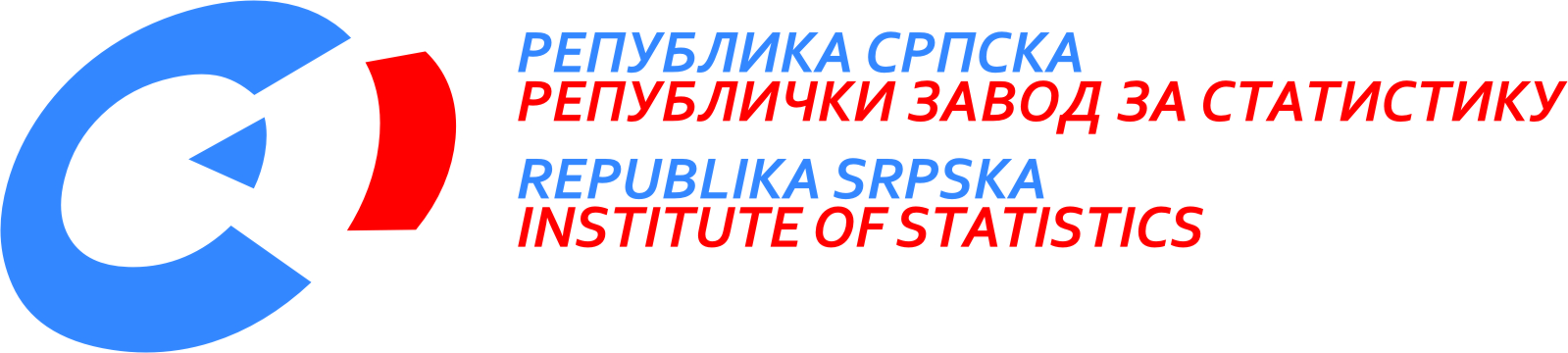            22. III 2016. Број  57/16 САОПШТЕЊЕ ЗА МЕДИЈЕ март 2016.МАТЕРИЈАЛ ПРИПРЕМИЛИ: Статистика радаБиљана Глушацbiljana.glusac@rzs.rs.ba Статистика цијена Биљана ТешићBiljana.tesic@rzs.rs.baСтатистика индустрије и рударства Мирјана Бандурmirjana.bandur@rzs.rs.baСтатистика спољне трговине мр Сања Стојчевић Увалићsanja.stojcevic@rzs.rs.baОБЈАШЊЕЊА ПОЈМОВА - просјек¹ - процјенаСаопштење припремило одјељење публикацијаВладан Сибиновић, начелник одјељењаИздаје Републички завод за статистику,Република Српска, Бања Лука, Вељка Млађеновића 12дДр Радмила Чичковић, директор ЗаводаСаопштење је објављено на Интернету, на адреси: www.rzs.rs.baтел. +387 51 332 700; E-mail: stat@rzs.rs.baПриликом коришћења података обавезно навести извор